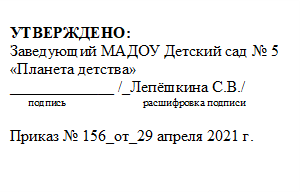 МУНИЦИПАЛЬНОЕ АВТОНОМНОЕ ДОШКОЛЬНОЕ ОБРАЗОВАТЕЛЬНОЕ УЧРЕЖДЕНИЕДЕТСКИЙ САД № 5 «ПЛАНЕТА ДЕТСТВА»План мероприятий
по улучшению качества оказания услуг муниципального автономного дошкольного
образовательного учреждения «Детский сад № 5 «Планета детства»
со второго полугодия  2020-2021 уч. г. и до 2023 г.Настоящий план мероприятий по улучшению качества муниципального автономного дошкольного образовательного учреждения «Детский сад № 5 «Планета детства» (далее - МАДОУ «Детский сад № 5 «Планета детства») на 2020-2021 уч. г. и до 2023 г. по результатам независимой оценки качества образования, проведенной в первом полугодии 2020-2021 уч. г. (далее - План) разработан по итогам Независимой оценки качества образовательной деятельности организаций, осуществляющих образовательную деятельность.Оценка проводилась в первом полугодии 2020-2021 уч. г. в форме анкетирования родителей (законных представителей) получателей образовательных услуг МАДОУ «Детский сад № 5 «Планета детства». Предметом исследования являлось качество условий образовательной деятельности организации на основе общедоступной информации в соответствии с общими критериями, установленными Федеральным законом «Об образовании в Российской Федерации» от 20.12.2012 г. № 273.Результатынезависимой оценки качества образовательной деятельности
МАДОУ «Детский сад № 5 «Планета детства», проведенной в 2020 году.План мероприятий
по улучшению качества оказания услуг муниципального автономного дошкольного
образовательного учреждения «Детский сад № 5 «Планета детства»
со второго полугодия  2020-2021 уч. г. и до 2023 г.1.Показатели, характеризующие открытость и доступность информации об образовательной организацииПоказатели, характеризующие открытость и доступность информации об образовательной организации100,00100,001.1.Соответствие информации о деятельности образовательной организации, размещенной на общедоступных информационных ресурсах, ее содержанию и порядку (форме), установленным нормативными правовыми актамиСоответствие информации о деятельности образовательной организации, размещенной на общедоступных информационных ресурсах, ее содержанию и порядку (форме), установленным нормативными правовыми актами100,00100,001.1.1.Соответствие информации о деятельности образовательной организации, размещенной на информационных стендах в помещении образовательной организации, ее содержанию и порядку (форме), установленным нормативными правовыми актамиСоответствие информации о деятельности образовательной организации, размещенной на информационных стендах в помещении образовательной организации, ее содержанию и порядку (форме), установленным нормативными правовыми актами100,00100,001.1.2.Соответствие информации о деятельности образовательной организации, размещенной на официальном сайте образовательной организации, ее содержанию и порядку (форме), установленным нормативными правовыми актамиСоответствие информации о деятельности образовательной организации, размещенной на официальном сайте образовательной организации, ее содержанию и порядку (форме), установленным нормативными правовыми актами100,00100,001.2.Наличие на официальном сайте образовательной организации информации о дистанционных способах обратной связи и взаимодействия с получателями услуг и их функционированиеНаличие на официальном сайте образовательной организации информации о дистанционных способах обратной связи и взаимодействия с получателями услуг и их функционирование100,00100,001.2.1.Наличие на официальном сайте организации информации о дистанционных способах взаимодействия с получателями услуг и их функционированиеНаличие на официальном сайте организации информации о дистанционных способах взаимодействия с получателями услуг и их функционирование100,00100,001.3.Доля получателей услуг, удовлетворенных открытостью, полнотой и доступностью информации о деятельности образовательной организации, размещенной на информационных стендах в помещении образовательной организации, на официальном сайте образовательной организации в сети «Интернет» (в % от общего числа опрошенных получателей услуг).Доля получателей услуг, удовлетворенных открытостью, полнотой и доступностью информации о деятельности образовательной организации, размещенной на информационных стендах в помещении образовательной организации, на официальном сайте образовательной организации в сети «Интернет» (в % от общего числа опрошенных получателей услуг).100,00100,001.3.1.Удовлетворенность качеством, полнотой и доступностью информации о деятельности образовательной организации, размещенной на информационных стендах в помещении образовательной организацииУдовлетворенность качеством, полнотой и доступностью информации о деятельности образовательной организации, размещенной на информационных стендах в помещении образовательной организации100,00100,001.3.2.Удовлетворенность качеством, полнотой и доступностью информации о деятельности образовательной организации, размещенной на официальном сайте образовательной организации в сети «Интернет»Удовлетворенность качеством, полнотой и доступностью информации о деятельности образовательной организации, размещенной на официальном сайте образовательной организации в сети «Интернет»100,00100,00Показатели, характеризующие комфортность условий предоставления услуг, в том числе время ожидания предоставления услугПоказатели, характеризующие комфортность условий предоставления услуг, в том числе время ожидания предоставления услуг100,00100,002.1.Обеспечение в образовательной организации комфортных условий дляОбеспечение в образовательной организации комфортных условий для100,00100,00предоставления услугпредоставления услуг2.1.1.2.1.1.Наличие комфортных условий для предоставления услугНаличие комфортных условий для предоставления услуг100,00100,002.2.2.2.Время ожидания предоставления услуги.Время ожидания предоставления услуги.2.3.2.3.Доля получателей услуг удовлетворенных комфортностью предоставления услуг образовательной организациейДоля получателей услуг удовлетворенных комфортностью предоставления услуг образовательной организацией100,00100,002.3.1.2.3.1.Удовлетворенность комфортностью предоставления услуг образовательной организациейУдовлетворенность комфортностью предоставления услуг образовательной организацией100,00100,003.3.Показатели, характеризующие доступность услуг для инвалидовПоказатели, характеризующие доступность услуг для инвалидов100,00100,003.1.3.1.Оборудование помещений образовательной организации и прилегающей к ней территории с учетом доступности для инвалидовОборудование помещений образовательной организации и прилегающей к ней территории с учетом доступности для инвалидов100,00100,003.1.1.3.1.1.Наличие в помещениях образовательной организации и на прилегающей к ней территорииНаличие в помещениях образовательной организации и на прилегающей к ней территории100,00100,003.2.3.2.Обеспечение в образовательной организации условий доступности, позволяющих инвалидам получать услуги наравне с другимиОбеспечение в образовательной организации условий доступности, позволяющих инвалидам получать услуги наравне с другими100,00100,003.2.1.3.2.1.Наличие в образовательной организации условий доступности, позволяющих инвалидам получать услуги наравне с другимиНаличие в образовательной организации условий доступности, позволяющих инвалидам получать услуги наравне с другими100,00100,003.3.3.3.Доля получателей услуг, удовлетворенных доступностью услуг для инвалидов (в % от общего числа опрошенных получателей услуг - инвалидов)Доля получателей услуг, удовлетворенных доступностью услуг для инвалидов (в % от общего числа опрошенных получателей услуг - инвалидов)100,00100,003.3.1.3.3.1.Удовлетворенность доступностью услуг для инвалидовУдовлетворенность доступностью услуг для инвалидов100,00100,004.4.Показатели, характеризующие доброжелательность, вежливость работников образовательных организацийПоказатели, характеризующие доброжелательность, вежливость работников образовательных организаций100,00100,004.1.4.1.Доля получателей услуг, удовлетворенных доброжелательностью, вежливостью работников образовательной организации, обеспечивающих первичный контакт и информирование получателя услуги при непосредственном обращении в организацию (в % от общего числа опрошенных получателей услуг)Доля получателей услуг, удовлетворенных доброжелательностью, вежливостью работников образовательной организации, обеспечивающих первичный контакт и информирование получателя услуги при непосредственном обращении в организацию (в % от общего числа опрошенных получателей услуг)100,00100,00! 4.1.1.! 4.1.1.Удовлетворенность доброжелательностью, вежливостью работников образовательной организации, обеспечивающих первичный контакт и информирование получателя услуги (административный персонал и прочие работники) при непосредственном обращении в образовательную организациюУдовлетворенность доброжелательностью, вежливостью работников образовательной организации, обеспечивающих первичный контакт и информирование получателя услуги (административный персонал и прочие работники) при непосредственном обращении в образовательную организацию100,00100,004.2.4.2.Доля получателей услуг, удовлетворенных доброжелательностью, вежливостью работников образовательной организации, обеспечивающих непосредственное оказание услуги при обращении в организацию (в % от общего числа опрошенных получателей услуг).Доля получателей услуг, удовлетворенных доброжелательностью, вежливостью работников образовательной организации, обеспечивающих непосредственное оказание услуги при обращении в организацию (в % от общего числа опрошенных получателей услуг).100,00100,004.2.1.4.2.1.Удовлетворенность доброжелательностью, вежливостью работников образовательной организации, обеспечивающих непосредственное оказание услуги (преподаватели, тренеры, инструкторы и прочие работники) при обращении в образовательную организациюУдовлетворенность доброжелательностью, вежливостью работников образовательной организации, обеспечивающих непосредственное оказание услуги (преподаватели, тренеры, инструкторы и прочие работники) при обращении в образовательную организацию100,00100,004.3.4.3.Доля получателей услуг, удовлетворенных доброжелательностью, вежливостью работников образовательной организации при использовании дистанционных форм взаимодействия (в % от общего числа опрошенных получателей услуг).Доля получателей услуг, удовлетворенных доброжелательностью, вежливостью работников образовательной организации при использовании дистанционных форм взаимодействия (в % от общего числа опрошенных получателей услуг).100,00100,004.3.1.4.3.1.Удовлетворенность доброжелательностью, вежливостью работников образовательной организации при использовании дистанционных форм взаимодействия (по телефону, по электронной почте, с помощью электронных сервисов (подачи электронного обращения (жалобы, предложения), получения консультации по оказываемым услугам и пр.)Удовлетворенность доброжелательностью, вежливостью работников образовательной организации при использовании дистанционных форм взаимодействия (по телефону, по электронной почте, с помощью электронных сервисов (подачи электронного обращения (жалобы, предложения), получения консультации по оказываемым услугам и пр.)100,00100,005.5.Показатели, характеризующие удовлетворенность условиями оказания услугПоказатели, характеризующие удовлетворенность условиями оказания услуг100,00100,005.1.5.1.Доля получателей услуг, которые готовы рекомендовать образовательную организацию родственникам и знакомым (могли бы ее рекомендовать, если бы была возможность выбора образовательной организации) (в % от общего числа опрошенных получателей услуг).Доля получателей услуг, которые готовы рекомендовать образовательную организацию родственникам и знакомым (могли бы ее рекомендовать, если бы была возможность выбора образовательной организации) (в % от общего числа опрошенных получателей услуг).100,00100,005.1.1.5.1.1.Готовность получателей услуг рекомендовать образовательную организацию родственникам и знакомымГотовность получателей услуг рекомендовать образовательную организацию родственникам и знакомым100,00100,005.2.5.2.Доля получателей услуг, удовлетворенных организационными условиями предоставления услуг (в % от общего числа опрошенных получателей услуг)Доля получателей услуг, удовлетворенных организационными условиями предоставления услуг (в % от общего числа опрошенных получателей услуг)100,00100,005.2.1.5.2.1.Удовлетворенность получателей услуг организационными условиями оказания услугУдовлетворенность получателей услуг организационными условиями оказания услуг100,00100,005.3.5.3.Доля получателей услуг, удовлетворенных в целом условиями оказания услуг в образовательной организации (в % от общего числа опрошенных получателей услуг).Доля получателей услуг, удовлетворенных в целом условиями оказания услуг в образовательной организации (в % от общего числа опрошенных получателей услуг).100,00100,005.3.1.5.3.1.Удовлетворенность получателей услуг в целом условиями оказания услуг в образовательной организацииУдовлетворенность получателей услуг в целом условиями оказания услуг в образовательной организации100,00100,00ИтогоИтого100,00100,00УТВЕРЖДАЮ Заведующий МАДОУ «Детский сад № 5 «Планета детства»_______________________/Лепёшкина С.В.Показатель оценкиНаименование мероприятияСрок реализацииОтветственныйОжидаемый результатПоказатели, характеризующие результат выполнения мероприятия123•4561. Открытость и доступность информации об образовательной организации Значение ОО в рейтинге 100,00 баллов1. Открытость и доступность информации об образовательной организации Значение ОО в рейтинге 100,00 баллов1. Открытость и доступность информации об образовательной организации Значение ОО в рейтинге 100,00 баллов1. Открытость и доступность информации об образовательной организации Значение ОО в рейтинге 100,00 баллов1. Открытость и доступность информации об образовательной организации Значение ОО в рейтинге 100,00 баллов1. Открытость и доступность информации об образовательной организации Значение ОО в рейтинге 100,00 баллов1.1	Соответствиеинформации о деятельности образовательной организации, размещенной на официальном сайте образовательной организации, ее содержанию и порядку (форме), установленным нормативными правовыми актамиНаличие на официальном сайте организации информации в разделе локальные нормативные акты по основным вопросам организации и осуществления образовательной деятельности информации о целевых ориентирах на этапе завершения дошкольного образованияв течение января 2021 с ежемесячным обновлениемОтветственный за работу сайта Полякова И.В.Повышение информированности населения о системе социального обслуживания в учреждении.Повышение качества и содержательности информации, ее актуализация на общедоступных информационных ресурсах:информационных стендах в помещениях учреждения;официальном сайте учреждения https://ds-5.uogr.ru/ брошюрах, буклетах, памятках, информационных листах.Создан новый сайт ДОУ. Май 2021г.1.2. Наличие на официальном сайте организации информации о дистанционных способах обратной связи и взаимодействия с получателями услуг и их функционированиеНаличие на официальном сайте организации информации о дистанционных способах обратной связи и взаимодействия с получателями услуг и их функционирование:раздела «Часто задаваемые вопросы»иные дистанционные способы взаимодействия.в течение года, далее - постоянноОтветственный за работу сайта Полякова И.В.Повышение эффективности и качества работы учреждения. Повышение информированности населения о системе социального обслуживания в учреждении. Увеличение доли лиц, считающих информирование о работе организации и порядке предоставления услуг доступным и достаточным.Повышение качества и содержательности информации, ее актуализация на общедоступных информационных ресурсах:информационных стендах в помещениях учреждения;официальном сайте учреждения https://ds-5.uogr.ru/ брошюрах, буклетах, памятках, информационных листах.Установлена Платформа обратной связи Октябрь 2021 г.2. Показатели, характеризующие комфортность условий предоставления услуг, в том числе время ожидания предоставления услуг Значение ОО в рейтинге 100,00 баллов2. Показатели, характеризующие комфортность условий предоставления услуг, в том числе время ожидания предоставления услуг Значение ОО в рейтинге 100,00 баллов2. Показатели, характеризующие комфортность условий предоставления услуг, в том числе время ожидания предоставления услуг Значение ОО в рейтинге 100,00 баллов2. Показатели, характеризующие комфортность условий предоставления услуг, в том числе время ожидания предоставления услуг Значение ОО в рейтинге 100,00 баллов2. Показатели, характеризующие комфортность условий предоставления услуг, в том числе время ожидания предоставления услуг Значение ОО в рейтинге 100,00 баллов2. Показатели, характеризующие комфортность условий предоставления услуг, в том числе время ожидания предоставления услуг Значение ОО в рейтинге 100,00 баллов2.1. Обеспечение в образовательной организации комфортных условий для предоставления услугСоздание оборудованных помещений для консультаций учителя-логопеда, учителя-дефектолога2020 г.Зам.зав. по АХРПовышение комфортности и доступности получения услуг (в т. ч. платных)Повышение доли получателей образовательных услуг положительно оценивающих наличие дополнительных образовательных программСозданы кабинетыЛогопеда – 2019 г.Дефектолога – 2020 г.2.1. Обеспечение в образовательной организации комфортных условий для предоставления услугСоздание оборудованного помещения для проведения комплекса реабилитационных и других медицинских мероприятий.2020 г.Зам.зав. по АХРПовышение комфортности для проведения комплекса реабилитационных и других медицинских мероприятий.Увеличение доли получателей социальных услуг, удовлетворенных условиями предоставления социальных услуг, от числа опрошенных, в том числе удовлетворенных: помещениями, в которых оказываются социальные услуги наличием оборудования для предоставления социальномедицинских услуг.3. Показатели, характеризующие доступность услуг для инвалидов3. Показатели, характеризующие доступность услуг для инвалидов3. Показатели, характеризующие доступность услуг для инвалидов3. Показатели, характеризующие доступность услуг для инвалидов3. Показатели, характеризующие доступность услуг для инвалидов3. Показатели, характеризующие доступность услуг для инвалидовЗначение ОО в рейтинге 100,00 балловЗначение ОО в рейтинге 100,00 балловЗначение ОО в рейтинге 100,00 балловЗначение ОО в рейтинге 100,00 баллов3.1. Оборудование помещений образовательной организации и прилегающей к ней территории с учетом доступности для инвалидовМероприятия направленные на обеспечение условий доступных инвалидам;монтаж пандуса при входе в здание с главного входа для доступа в ДОУ инвалидов.2020 Заведующий, ЗавхозСоблюдение лицензионных условий осуществления образовательной деятельностиОбеспечение безопасного доступа инвалидов в ДОУ/4. Показатели, характеризующие доброжелательность, вежливость работников образовательных организаций Значение ОО в рейтинге 100,00 баллов4. Показатели, характеризующие доброжелательность, вежливость работников образовательных организаций Значение ОО в рейтинге 100,00 баллов4. Показатели, характеризующие доброжелательность, вежливость работников образовательных организаций Значение ОО в рейтинге 100,00 баллов4. Показатели, характеризующие доброжелательность, вежливость работников образовательных организаций Значение ОО в рейтинге 100,00 баллов4. Показатели, характеризующие доброжелательность, вежливость работников образовательных организаций Значение ОО в рейтинге 100,00 баллов4. Показатели, характеризующие доброжелательность, вежливость работников образовательных организаций Значение ОО в рейтинге 100,00 баллов4.1 Удовлетворенность доброжелательностью, вежливостью работников образовательной организации, обеспечивающих первичный контакт и информирование получателя услуги (административный персонал и прочие работники)при непосредственном обращении в образовательную организациюПроведение тренингов социальнопсихологической направленности, тренингов общения («Педагогическая этика»)постоянноАдминистрация, Формирование положительного имиджа, повышение профессиональной компетентностиУвеличение доли получателей образовательных услуг, положительно оценивающих доброжелательность и вежливость работников организации4.2.Удовлетворенность доброжелательностью, вежливостью работников образовательной организации, обеспечивающих непосредственное оказание услуги (преподаватели, тренеры, инструкторы и прочие работники) при обращении в образовательную организациюПроведение мастер- классов, семинаров по обмену педагогическим опытом Поддерживать благоприятный социальнопсихологический климат в коллективе, вносить в повестку общего собрания трудового коллектива вопрос о ценностях и правилах поведения на рабочем месте Повышение уровня профессиональной компетентности педагогов с использованием следующих форм: - участие в работе, ГМО, городских и областных семинарах, профессиональных конкурсах;самообразование;обмен педагогическим опытом;проведениепостоянноАдминистрация, педагог- психологПовышение профессиональной компетентности Создание доброжелательных и вежливых отношенийУвеличение доли получателей образовательных услуг, положительно оценивающих доброжелательность и вежливость работников организацииПрохождение педагогами курсов повышения квалификации по графику – 100%Мастер-классов;- прохождение курсов повышения квалификации4.3.Удовлетворенность доброжелательностью, вежливостью работников образовательной организации при использовании дистанционных форм взаимодействия (по телефону, по электронной почте, с помощью электронных сервисов(подачи электронного обращения (жалобы, предложения), получения консультации по оказываемым услугам и пр.)Поддерживать благоприятный социальнопсихологический климат в коллективе, вносить в повестку общего собрания трудового коллектива вопрос о ценностях и правилах поведения на рабочем местепостоянноАдминистрация, педагог- психологСоздание доброжелательных и вежливых отношенийУвеличение доли получателей образовательных услуг, положительно оценивающих доброжелательность и вежливость работников организации5. Показатели, характеризующие удовлетворенность условиями оказания услуг * Значение ОО в рейтинге 100,00 баллов5. Показатели, характеризующие удовлетворенность условиями оказания услуг * Значение ОО в рейтинге 100,00 баллов5. Показатели, характеризующие удовлетворенность условиями оказания услуг * Значение ОО в рейтинге 100,00 баллов5. Показатели, характеризующие удовлетворенность условиями оказания услуг * Значение ОО в рейтинге 100,00 баллов5. Показатели, характеризующие удовлетворенность условиями оказания услуг * Значение ОО в рейтинге 100,00 баллов5. Показатели, характеризующие удовлетворенность условиями оказания услуг * Значение ОО в рейтинге 100,00 баллов5.1 .Доля получателей услуг, которые готовы рекомендовать образовательную организацию родственникам и знакомым (могли бы ее рекомендовать, если бы была возможность выбора образовательной организации)Улучшение качества предоставляемых образовательных услуг (внедрение новых педагогических технологий, активное использование технических средств обучения, повышение профессиональной компетентности педагогов).ПостоянноАдминистрация, педагогиПовышение результатов усвоения образовательной программы воспитанникамиПовышение доли получателей образовательных услуг, удовлетворенных качеством предоставляемых образовательных услуг5.1 .Доля получателей услуг, которые готовы рекомендовать образовательную организацию родственникам и знакомым (могли бы ее рекомендовать, если бы была возможность выбора образовательной организации)Обеспечить включение в тематикуежегодноАдминистрацияПолучатели образовательных услугПовышение доли получателей образовательных услуг,родительских собраний информации о проведении независимой оценки качества образования и ее результатахимеют информацию о результатах независимой оценки качества образованияудовлетворенных качеством предоставляемых образовательных услугПроведение дней открытых дверей и других имиджевых мероприятийежегодноАдминистрацияПолучатели образовательных услуг имеют информацию о результатах ДОУ Формирование положительного имиджа ДОУПовышение доли получателей образовательных услуг, удовлетворенных качеством предоставляемых образовательных услуг